ALLA CAMERA DI COMMERCIO IRPINIA SANNIO MODULO BRENDICONTAZIONE DELLE SPESE SOSTENUTEDICHIARAZIONE SOSTITUTIVA DI CERTIFICAZIONE E DI ATTO DI  NOTORIETÀ(art.19, art.46 e art.47 D.P.R. 28.12.2000 n.445)BANDO VOUCHER DIGITALI PER LA TRANSIZIONE ENERGETICA - ANNO 2023Il/la sottoscritto/a _______________________________nato/a______________________________________(___) il___/___/______residente a _______________________ in via ____________________________________n. ____ Codice Fiscalein qualità di Titolare/ Legale Rappresentante dell’impresa _______________________________________avente sede legale in _______________________________ via__________________________________ n. _______esercente l’attività di _____________________________________________________________________________in relazione al “BandoVoucher Digitali per la Transizione Energetica – Anno 2023” (di seguito il “Bando”), consapevole che le dichiarazioni mendaci, le falsità negli atti e l’uso di atti falsi sono puniti ai sensi del codice penale e delle leggi vigenti in materia (art. 76 D.P.R. n. 445/2000) e che la falsa dichiarazione comporta la decadenza dai benefici del bando (art. 75 D.P.R. n. 445/2000),DICHIARAsotto la propria responsabilità che l’impresa: è in regola con le norme in materia previdenziale e contributiva; ha realizzato l’investimento in conformità con quanto previsto nel Bando, con le dichiarazioni contenutenella domanda ammessa a contributo e secondo le categorie di spesa contenute nel Preventivo allegato alla domanda di ammissione e, pertanto, ai fini della rendicontazioneTRASMETTEAi sensi dell’art.13 del Bandola seguente documentazione di spesa (fatture) rilasciata dai fornitori relativa alle spese previste dall’art. 6 del Bando e sulla quale è stata apposta da parte del fornitore o del titolare/legale rappresentante dell'impresa la dicitura:“Iniziativa cofinanziata dalla CCIAA Irpinia Sannio - Bando Voucher Digitali per la Transizione Energetica -Anno 2023”.Per la quale produce le copie dei bonifici bancari di cui riporta i dati:Modulo DRelazione tecnica (ed annessa documentazione fotografica) dell’intervento realizzato, redatta dal legale rappresentante, timbrata e firmata dallo stesso rappresentante legale dell’impresa richiedente il contributo, redatta in modo completo tenendo conto dei contenuti minimi previsti dallo stesso modulo.File xml consegnato allo SDI delle fatture di spesa ove previsto dalla legge, rilasciate dai fornitori con dettagliata analitica descrizione dei beni acquistati e con l’indicazione delle singole voci di costo (ad. es costo attrezzatura, marca, modello, potenza, n. serie, ecc.) nelle note dovrà essere inserita la dicitura “Iniziativa cofinanziata dalla CCIAA Irpinia Sannio - Bando Voucher Digitali per la Transizione Energetica – Anno 2023; Copia dei bonifici bancari, a dimostrazione dell’avvenuto pagamento (copie dellericevute contabili di avvenuto bonifico e non ordini di bonifico), riportanti il codice identificativo del bonifico (CRO/TRN), e riportanti in Causale il numero e la data della fattura a cui lo stesso è riferito;DICHIARA ALTRESÌche la documentazione trasmessa è conforme all’originale in possesso della stessa impresa;di essere in possesso di tutti i requisiti soggettivi previsti dal suddetto bando di contributi; di non avere ottenuto incentivi per lo stesso intervento da parte della Regione Campania o di altri Enti Pubblici.Comunica, infine, le coordinate bancarie del conto corrente dell’impresa sul quale accreditare il contributo: SI IMPEGNA Aconservare, per un periodo di dieci (10) anni a decorrere dalla data di pagamento del contributo, la documentazione originale di spesa;consentire i controlli ed i sopralluoghi previsti all’art. 14 del Bando. ___________________                                                                                                        _____________________________                     Luogo e data						Firmato digitalmente dal titolare/legale rappresentante Si informa che i dati contenuti nel presente modello saranno utilizzati esclusivamente ai fini della gestione del procedimento in questione, ai sensi della vigente normativa sulla Privacy: vedi art. 17 del Bando.Fattura (n° e data)FornitoreOggetto fatturaImporto (IVA esclusa)BancaC.R.O./TRN del bonificoData BonificoBeneficiarioImportoIntestazione conto corrente _____________________________________________________________________Istituto di credito _____________________________________________________________________________Codice IBAN _________________________________________________________________________________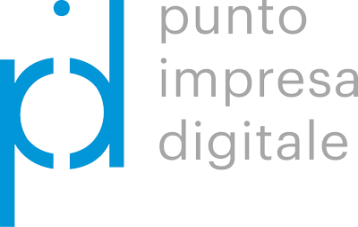 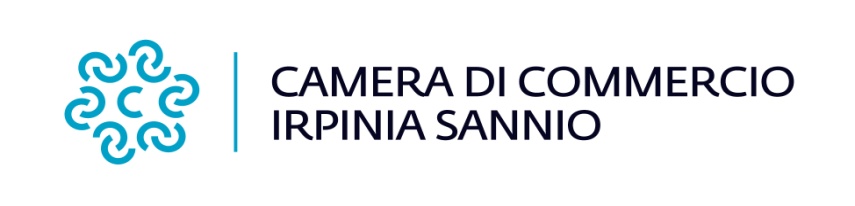 